О работе по трудоустройству обучающихся: задачи и перспективыГлавный критерий оценки успешности вуза – это занятость выпускников после окончания учебы, их трудоустройство на высокооплачиваемую работуПослание Президента Республики Казахстан Н.Назарбаева народу Казахстана. 5 октября 2018 г.Трудоустройство выпускников является главным показателем эффективной работы университета, а так же важным конкурентным преимуществом на рынке образовательных услуг. Задачи, обеспечивающие занятость и трудоустройство студентов и выпускников университета:сбор и предоставление студентам и выпускникам университета полную информацию о работодателях, а так же требования, предъявляемые к выпускникам;не реже одного раз в месяц организация и проведение различных мероприятий на факультете способствующих трудоустройству выпускников (коучинг, тренинг, встречи, конференции, круглые столы и т.д.).анализ текущей и перспективной кадровой потребности работодателей совместно с ГУ «Управление координации занятости и социальных программ акимата Костанайской области»;выработка стратегии университета по подготовке специалистов. В современных условиях необходим постоянный анализ востребованных тех или иных специальностей и прогнозирование изменения спроса на них, что позволяет ВУЗам гибко менять свою политику подготовки.  Таблица 1 - СВЕДЕНИЯ о прогнозной потребности в кадрах по Костанайской области на 2018 - 2021 годы Источник: ГУ «Управление координации занятости и социальных программ акимата Костанайской области»С 2017 года Национальная палата предпринимателей Республики Казахстан «Атамекен» совместно с МОН РК проводят экспертную оценку образовательных программ ВУЗов.Профессионалы рынка оценили, насколько качество обучения соответствует потребностям бизнеса.   Вашему вниманию хотел бы представить Рейтинг вузов по специальности «Технология производства продуктов животноводства»  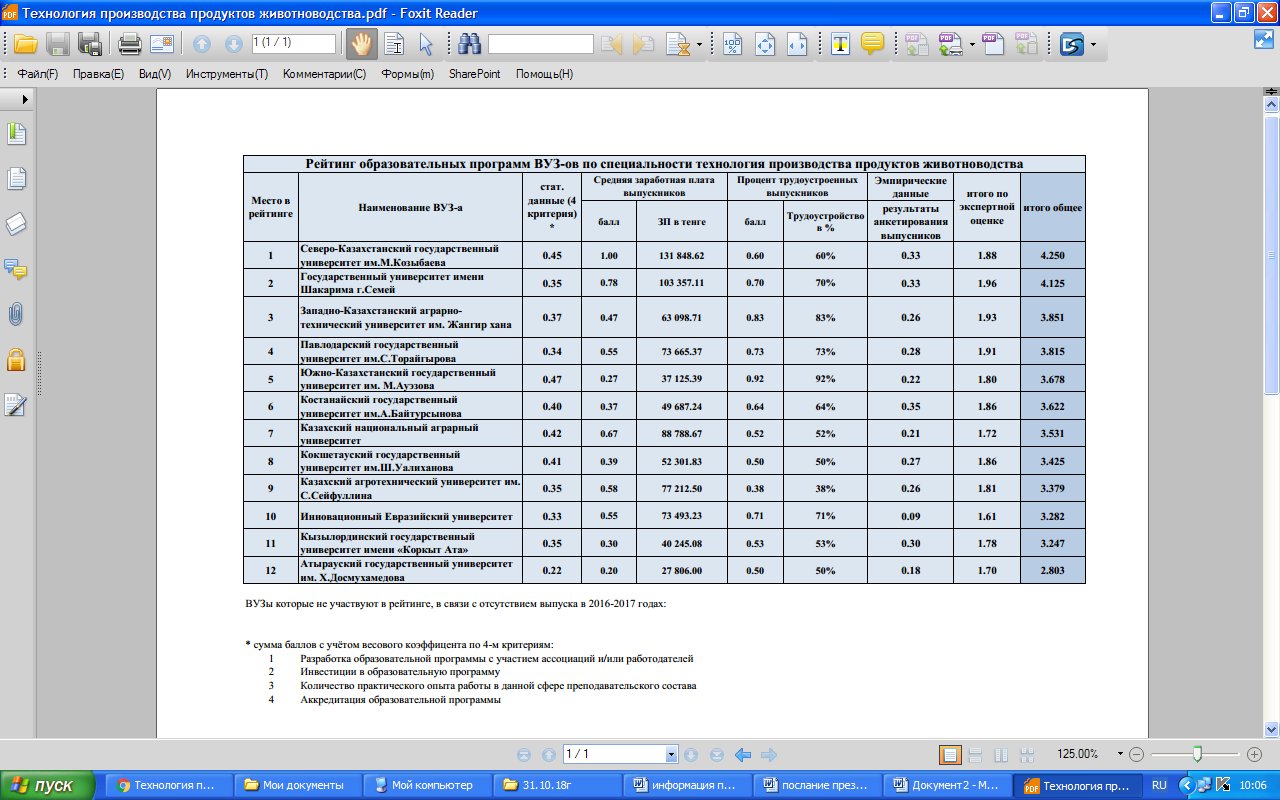 Трудоустройство выпускников - один из важнейших аспектов деятельности университета, поскольку степень востребованности выпускников свидетельствует о качестве подготовки специалистов, определяет престиж специальностей, ее спрос на рынке образовательных услуг.По итогам 2017-2018 учебного года количество выпускников университета составило 1228 человек.Данные по трудоустройству обучающихся, закончивших обучение в 2017-2018 учебном году, представлены в таблице 1.  Таблица 2 - Данные по трудоустройству выпускников университета 2017, 2018,  план на 2019г.Источник: Филиал НАО «Государственная корпорация «Правительства для граждан» по Костанайской области (Сведения о трудоустройстве выпускников по данным ГЦВП и ЕСУВО)Современные условия рынка труда формируют новый подход к содействию трудоустройства и эффективному «вхождению» в занятость выпускников по специальности. Трудоустройство - это показатель, который обеспечивается соответствующей организацией учебно-воспитательного процесса на всем его протяжении. Этот показатель обеспечивает конкурентоспособность и адаптивность выпускников.С целью обеспечения непосредственного контакта студентов-выпускников университета и работодателей, не менее раза в год проводятся «Ярмарка вакансии» в этом учебном году она прошла 23 ноября 2018г.  Ярмарка вакансий 2018Количество вакантных местФормы сотрудничества факультетов, кафедр и работодателей  Сотрудничество с предприятиями в рамках организации практик позволяет студентам непосредственно заявить о себе, познакомится с компаниями-работодателями, проявить себя, приобрести практические навыки, что зачастую способствует в дальнейшем успешному трудоустройству в компаниях.Необходимо отметить, что данная направленность практических занятий способствует улучшению качества подготовки квалифицированных специалистов.Создание Совета Ассоциации выпускников и попечителей, а также Попечительских Советов факультетов стало основой перехода на новую корпоративную систему управления в ВУЗах. Большую роль в трудоустройстве выпускников университета играют Попечительские Советы факультетов. Деятельность Попечительских советов факультетов осуществляется на плановой основе и направлена на объединение усилий вуза, государственных и бизнес-структур по улучшению качества подготовки кадров, стабильному развитию университета. Количество мероприятий прошедших на факультете с привлечением работодателей за первый семестр 2018-2019 учебного годаПроблемы по трудоустройству выпускников:  недостаточное количество вакансий по специальностям на региональном рынке труда;уровень заработной платы;- нежелание работодателей принимать на работу выпускников, предпочитая уже сформировавшихся с профессиональной точки зрения сотрудников;- нежелание выпускников трудоустраиваться в сельской местности. Пути решения и формы содействия по вопросу трудоустройства: заключение меморандумов с районными акиматами Костанайской области по вопросам трудоустройства выпускников; на сайте университета еженедельно опубликовывать резюме студентов, нуждающихся в занятости и трудоустройстве;    -	налаживание коммуникации между студентами и работодателями и
предоставление актуальной информации о рынке труда;постоянный анализ трудоустройства выпускников на факультетах, кафедрах;участие специалистов - практиков в организации и осуществлении образовательного процесса, разработке образовательных программ;привлечение работодателей к образовательным и научным мероприятиям
в университете;проведение «Ярмарок вакансий», «Дней карьеры», информационных
встреч, семинаров, круглых столов, презентаций компаний с выпускниками и студентами предвыпускных курсов;- совместные профориентационная работа с работодателями выезд в  районы и города Костанайской области;поддержание  обратной связи  с  выпускниками,  их   последующая
переподготовка и повышение квалификации в системе университета;осуществление совместной деятельности университета и работодателей
на   долгосрочной    договорной    основе    по    вопросам   трудоустройства
выпускников, повышение их конкурентоспособности на рынке труда.Начальник отдела профориентации и профессионального развития                                                         А.Бекмагамбетов«А.Байтұрсынов атындағыҚостанай мемлекеттікуниверситеті» РМКРГП «Костанайский государственный университет имени А.Байтурсынова»АНЫҚТАМАСПРАВКАғылыми кеңес отырысынана заседание ученого совета06.02.2019 ж.06.02.2019 г.Қостанай қаласыгород Костанай514 наименованийспециальностей и должностей2018Количество потребности в кадрах2018Количество потребности в кадрах2018Количество потребности в кадрах2019Количество потребности в кадрах2019Количество потребности в кадрах2019Количество потребности в кадрах2020 Количество потребности в кадрах2020 Количество потребности в кадрах2020 Количество потребности в кадрах2021 Количество потребности в кадрах2021 Количество потребности в кадрах2021 Количество потребности в кадрах514 наименованийспециальностей и должностейТиПО и неквалифицированная р.с.ВПОВсегоТиПО и неквалифицированная р.с.ВПОВсегоТиПО и неквалифицированная р.с.ВПОВсегоТиПО и неквалифицированная р.с.ВПОВсегоАгроном12486013233615233822224Менеджер751275129615Программист212119191919Энергетик202019191919Юрист11112555544…………………………………ВСЕГО количество мест426215005767260411363766251110573589441192635Целевой индикатор2017год2017год2018год2018год2018год2019год2019годЦелевой индикаторКол-во(%)Кол-во(%)(%)среднее по РККол-во(%)Доля выпускников, трудоустроенных в первый год после окончания7112288367 84Количество организаций Наименование организацииКоличество вакантных мест71ТОО «БК-СТРОЙ» ЗСЖБИТОО «ОлжаАгротехмаш»ТОО «ЭПК-forfait» ТОО «Олжа Агро»ТОО «Турар»Филиал АО «АТФБанк» в г.КостанайСеверная региональная дирекция телекоммуникаций филиал АО КазахтелекомТОО «Урал ЛТД»ТОО «СарыаркаАвтоПром»Департамент полиции Костанайской области………………………………….340Форма сотрудничестваСодержание сотрудничестваПрактика(учебная)Результатами прохождения профессиональных практик является закрепление теоретических знаний, приобретение практических навыков и компетенций. Практика   проводится на   основании договоров,   заключенных с организациями, определенными в качестве баз практик, а также в индивидуальном порядке на основании ходатайств, писем-запросов и индивидуальных договоров. В результате прохождения учебной практики  работодатели  оказывают  взаимную  консультативную, учебно-методическую,    практическую    помощь    практикантам, взаимодействуют  при  решении  вопросов  по  трудоустройству выпускников университета.Практика(производственная)В результате прохождения производственной практики работодатели оказывать взаимную консультативную, учебно-методическую, практическую помощь практикантам, взаимодействуют при решении вопросов по трудоустройству выпускников университета.Проведение проблемных и тематических лекций работодателямиЗнакомство с нынешними передовыми структурами, технологиями производств, достижениями региона. Карьерный рост и профессиональная ориентация выпускников профильных специальностей.Открытие филиалов кафедр на производствах, организацияхУлучшение качества подготовки квалифицированных специалистов, усиление практической направленности учебного процесса, а также проведение совместных научных исследований и внедрение их результатов в производство.СтажировкаЗаключение договоров с предприятиями и организациями города и областиВыставкиПосещения выставок, проводимых организациями и предприятиями Конференции, круглые столыУчастие в научных конференциях, круглых столах по актуальным вопросам трудоустройства№НаименованиеКоличество мероприятийОрганизации, принявшие участие в круглых столах, встречах, тренингах1Аграрно-биологический факультет 5ТОО «Костанайский НИИСХ»,ГУ «Управление сельского хозяйства  акимата  Костанайской области»,ГУ «Карантинная лаборатория»,ТОО «Экорост», ИП «Бесеналиев Ж.Н.»Филиала РГП на ПХВ «Национальный центр экспертизы» Комитета охраны общественного здоровья  МЗ по Костанайской области РК,ГУ «Управление природных ресурсов и регулирования природопользования акимата Костанайской области».2Гуманитарно-социальный факультет7Отдела информационной политики и взаимосвязей со СМИТОО «Алау ТВ»,фотошкола Дианы Ким.3Факультет информационных технологий 5ProfiSoft,ПАРУС_kz,SMARTSITE.KZ, ТОО «Эксперт», 1С:Первый БИТ.4Факультет Ветеринарии и технологии животноводства4КГУ «Управление ветеринраии акимата СКО»,КГУ «Отдел ветеринарии Айыртауского района»,КГУ  «Ветеринарная станция Жамбылского района», КГУ  «Ветеринарная станция Кызылжарского района», КГУ  «Ветеринарная станция района им. Г. Мусрепова», КГУ  «Ветеринарная станция Тимирязевского района»,КГУ  «Отдела ветеринарии  г. Петропавловска».5Экономический факультет 5«Отдел внутренней политики акимата города Костаная»,Центр Развития Молодежных Инициатив,Акимата Костанайской области,ГУ "Департамент казначейства по Костанайской области комитета казначейства Министерства, финансов РК",ТОО «ННН+В»,ТОО “Жалқуар”,ТОО “Даулет – , KPMG -международная аудиторская фирма.